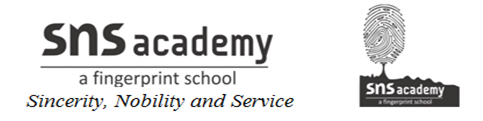 Subject and predicate1. Underline the subjects and circle the predicates in the following sentences.a. Whether he will win the game or not is still uncertain.b. Today we practised doing sums mentally.c. Do it now.d. Have you read the story about the magician and the rabbit?e. Look at the sentences carefully.f. Running a mile in the morning is good for your health.g, Never say never.h. Sushil asked me to help him with his homework.i. Yesterday, Tenzing and his friend Norbu could not come to school.j. My brother and I were playing in the park.k. Did the magician turn the prince into a frog?l. Reading out loud and listening carefully to what you are reading are essential.m. Look before you leap.n. While reading detective stories, I can never figure out who the culprit is.o. Could you pass me the ketchup, please?Answers1.a. subject: whether he will win the game or notpredicate: is still uncertainb. subject: wepredicate: practised doing sums mentally todayc. subject: ×predicate: do it nowd. subject: youpredicate: have read the story about the magician and the rabbite. subject: ×predicate: look at the sentences carefullyf. subject: running a mile in the morningpredicate: is good for your healthg, subject: ×predicate: never say neverh. subject: Sushilpredicate: asked me to help him with his homeworki. subject: Tenzing and his friend Norbupredicate: could not come to school yesterdayj. subject: my brother and Ipredicate: were playing in the parkk. subject: the magicianpredicate: did turn the prince into a frogl. subject: reading out loud and listening carefully to what you are readingpredicate: are essentialm. subject: ×predicate: look before you leapn. subject: Ipredicate: can never figure out who the culprit is while reading detective storieso. subject: youpredicate: could pass me the ketchup please